1. MA TRẬN2. BẢNG ĐẶC TẢI. TRẮC NGHIỆM: (5,0 điểm) Khoanh tròn vào trước đáp án đúng nhất.Câu 1.	Đâu không phải là vai trò của nghề trồng cây ăn quả?	A. Cung cấp quả cho người tiêu dùng.	B. Cung cấp nguyên liệu cho chế biến đồ hộp, nước giải khát	C. Xuất khẩu.	D. Cung cấp hoa trang trí.Câu 2.	Đâu là đối tượng lao động của nghề trồng cây ăn quả?	A. Là các loại cây ăn quả lâu năm có giá trị dinh dưỡng và kinh tế cao.	B. Là các công việc như nhân giống, gieo trồng, chăm bón, ...	C. Là các dụng cụ như cuốc, xẻng, máy móc nông nghiệp,...	D. Là các yếu tố khí hậu như: nóng, lạnh, nắng, mưa, ...Câu 3.	Đâu là một ngành nghề không liên quan đến nghề trồng cây ăn quả?	A. Kỹ sư cây trồng.	B. Kỹ sư chọn giống cây.	C. Nông dân trồng cây ăn quả.	D. Bác sĩ thú y.Câu 4.	Loại cây ăn quả nào có chứa hàm lượng vitamin C nhiều nhất?	A. Cam.	B. Bưởi.	C. Ổi.	D. Dừa.Câu 5.	Các cành mang quả thường là các cành cấp	A. V.	B. IV.	C. III.	D. II.Câu 6.	Đâu không phải là một phương pháp nhân giống vô tính ?	A. Giâm cành.	B. Ghép.	C. Gieo hạt.	D. Chiết cành.Câu 7.	Khu luân canh đóng vai trò như thế nào trong một vườn ươm ?	A. Được dùng để luân phiên đổi chỗ cho 2 khu nhân giống và cây giống.	B. Dùng để trồng các cây mẹ để lấy hạt; lấy cành giâm, cành chiết,...	C. Dùng để trồng các cây con.	D. Dùng để làm nơi buôn bán các cây con đã được trồng.Câu 8.	Khu vực nào dưới đây là thích hợp để xây dựng vườm ươm ?	A. Gần vùng nước nhiễm bẩn.	B. Gần vườn trồng, gần nguồn nước tưới, gần nơi tiêu thụ và thuận tiện cho việc vận chuyển.	C. Trên địa hình đồi núi cao, ghồ ghề để tránh ngập nước.	D. Xa nơi tiêu thụ, xa khu dân cư.Câu 9.	Một vườm ươm tiêu chuẩn được chia thành bao nhiêu khu vực chính ?	A. Chỉ gồm 1 khu vực.	B. 4 khu vực.	C. 2 khu vực.	D. 3 khu vực.Câu 10.	Phương pháp nhân giống hữu tính là phương pháp	A. tách cành từ cây mẹ để tạo ra cây con.	B. tạo cây con bằng hạt.	C. gắn một đoạn cành lên gốc của một cây cùng họ.	D. dựa trên khả năng tạo rễ phụ của một đoạn cành hoặc đoạn rễ.Câu 11.	Khi chọn cành để chiết, ta nên chọn phần cành có đặc điểm như thế nào ?	A. Chọn cành có nhiều hoa, quả đang đậu và hướng về nơi có nhiều ánh sáng.	B. Chọn cành nào trên cây cũng được, miễn là còn lá trên cành.	C. Chọn cành còn non và nhanh ra rễ.	D. chọn cành khỏe, không bị sâu bệnh, ở giữa tầng tán cây vươn ra ánh sáng và có đường kính từ 1,5 đến 2 cm.Câu 12.	Có bao nhiêu cách ghép để tạo cây con?	A. 5 cách.	B. 3 cách.	C. 4 cách.	D. 2 cách.Câu 13.	Đâu là thứ tự đúng của các bước giâm cành theo đúng quy trình ?	A. Cắt cành giâm → Cắm cành giâm → Xử lý cành giâm → Chăm sóc cành giâm.	B. Xử lý cành giâm → Cắt cành giâm → Xử lý cành giâm → Cằm cành giâm.	C. Cắt cành giâm → Xử lý cành giâm → Cắm cành giâm → Chăm sóc cành giâm.	D. Chăm sóc cành giâm → Xử lý cành giâm → Cắt cành giâm → Cắm cành giâm.Câu 14.	Mục đích cảu việc cắt vát cành giâm là gì ?	A. Làm tăng khả năng hút nước cũng như dễ cắm cành giâm hơn.	B. Vì cắt vát dễ cắt hơn cắt ngang.	C. Làm tăng khả năng ra hoa của cành giâm.	D. Làm giảm chi phí giâm cành.Câu 15.	Loại cây nào sau đây có rễ chùm ?	A. Xoài.	B. Dừa.	C. Mít.	D. Sầu riêng.II. TỰ LUẬN: (5,0 điểm)Câu 16.	(2 điểm) Ở các tỉnh phía Bắc, các loại cây ăn quả thường được trồng vào tháng 2 – 4 (vụ xuân), tháng 8 – 10 (vụ thu). Theo em, tại sao các loại cây ăn quả lại được trồng vào các thời vụ đó ?Câu 17.	(2 điểm) Em hãy trình bày một số ưu - nhược điểm của phương pháp nhân giống hữu tính (trồng cây bằng hạt).Câu 18.	(1 điểm) Sau một chuyến du lịch, tham quan tại khu du lịch sinh thái nông nghiệp HTX Hồ Lộc ở xã Đại Minh, huyện Đại Lộc; thầy Huy rất thích một giống bưởi nên có đi tìm mua cây con giống về trồng. Theo em, thầy Huy nên mua cây con giống được trồng bằng hạt hay cây con giống được nhân giống bằng chiết cành? Vì sao?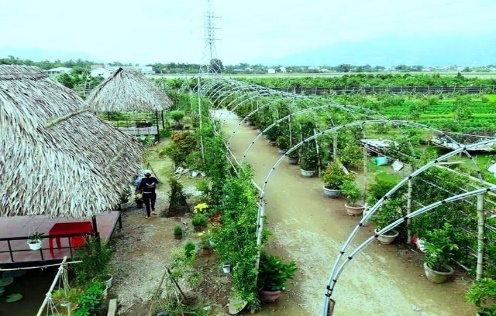 BÀI LÀM :.............................................................................................................................................................................. .............................................................................................................................................................................. .............................................................................................................................................................................. .............................................................................................................................................................................. I. TRẮC NGHIỆM: (5,0 điểm) Khoanh tròn vào trước đáp án đúng nhất.Câu 1.	Đâu là một vai trò của nghề trồng cây ăn quả ?	A. Cung cấp quả cho người tiêu dùng.	B. Cung cấp nguyên liệu cho chăn nuôi.	C. Làm cây lương thực chính.	D. Cung cấp gỗ cho cônng nghiệp giấy.Câu 2.	Đâu là dụng cụ lao động của nghề trồng cây ăn quả ?	A. Là các loại cây ăn quả lâu năm có giá trị dinh dưỡng và kinh tế cao.	B. Là các công việc như nhân giống, gieo trồng, chăm bón, ...	C. Là các dụng cụ như cuốc, xẻng, máy móc nông nghiệp,...	D. Là các yếu tố khí hậu như: nóng, lạnh, nắng, mưa, ...Câu 3.	Đâu là một ngành nghề liên quan đến nghề trồng cây ăn quả ?	A. Kỹ sư xây dựng.		B. Kỹ sư nhân giống cây.	C. Nông dân trồng lúa.		D. Bác sĩ đông y.Câu 4.	Loại quả nào là nguyên liệu chính để làm ra rượu vang (wine) ?	A. Vải.	B. Táo.	C. Ổi.	D. Nho.Câu 5.	Loại quả nào sau đây là quả hạch ?	A. Nho.	B. Đào.	C. Quýt.	D. Dừa.Câu 6.	Đâu là phương pháp nhân giống hữu tính ?	A. Giâm cành.	B. Ghép.	C. Gieo hạt.	D. Chiết cành.Câu 7.	Khu cây giống đóng vai trò như thế nào trong một vườn ươm ?	A. Được dùng để luân phiên đổi chỗ cho 2 khu nhân giống và cây giống.	B. Dùng để trồng các cây mẹ để lấy hạt; lấy cành giâm, cành chiết,...	C. Dùng để trồng các cây con.	D. Dùng để làm nơi buôn bán các cây con đã được trồng.Câu 8.	Khu vực nào dưới đây không thích hợp để xây dựng vườm ươm ?	A. Gần vùng nước tưới nhiễm bẩn.	B. Gần vườn trồng, gần nguồn nước tưới.	C. Gần nơi tiêu thụ.		D. Đất đại thoát nước, bằng phẳng.Câu 9.	Đâu không phải là khu vực chính của một vườn ươm ?	A. Khu nhân giống.	B. Khu cây giống.	C. Khu luân canh.	D. Khu bán cây giống.Câu 10.	Phương pháp nhân giống vô tính bằng cách chiết cành là phương pháp	A. tách cành từ cây mẹ để tạo ra cây con.	B. tạo cây con bằng hạt.	C. gắn một đoạn cành lên gốc của một cây cùng họ.	D. dựa trên khả năng tạo rễ phụ của một đoạn cành hoặc đoạn rễ.Câu 11.	Khi chọn cành để giâm, ta nên chọn phần cành có đặc điểm như thế nào ?	A. Chọn cành có nhiều hoa, quả đang đậu và hướng về nơi có nhiều ánh sáng.	B. Chọn cành nào trên cây cũng được, miễn là còn lá trên cành.	C. Chọn cành còn non, ở giữa tán cây vươn ra ánh sáng, chưa ra hoa, quả và không bị sâu bệnh.	D. chọn cành khỏe, không bị sâu bệnh, ở giữa tầng tán cây vươn ra ánh sáng và có đường kính từ 1,5 đến 2 cm.Câu 12.	Có bao nhiêu cách ghép cành để tạo cây con?	A. 5 cách.	B. 3 cách.	C. 4 cách.	D. 2 cách.Câu 13.	Đâu là thứ tự đúng của các bước giâm cành theo đúng quy trình ?	A. Cắt cành giâm → Cắm cành giâm → Xử lý cành giâm → Chăm sóc cành giâm.	B. Xử lý cành giâm → Cắt cành giâm → Xử lý cành giâm → Cằm cành giâm.	C. Chăm sóc cành giâm → Xử lý cành giâm → Cắt cành giâm → Cắm cành giâm.	D. Cắt cành giâm → Xử lý cành giâm → Cắm cành giâm → Chăm sóc cành giâm.Câu 14.	Khi chuẩn bị cành giâm, ta cần cắt bớt phiến lá. Làm như vậy là để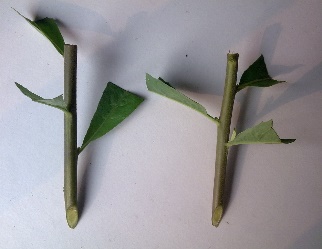 	A. làm giảm sự thoát hơi nước của cành giâm.	B. làm cho cây không quang hợp nữa.	C. làm cho rễ nhanh mọc.	D. làm cho thuốc nhanh thấm hơn.Câu 15.	Loại cây ăn quả nào sau đây là cây thân cỏ (thân thảo) ?	A. Xoài.	B. Chuối.	C. Mít.	D. Táo.II. TỰ LUẬN: (5,0 điểm)Câu 16.	(2 điểm) Ở các tỉnh phía Nam, các loại cây ăn quả thường được trồng vào đầu mùa mưa (khoảng tháng 4 đến 5). Theo em, tại sao các loại cây ăn quả lại được trồng vào các thời vụ đó ?Câu 17.	(2 điểm) Em hãy trình bày một số ưu - nhược điểm của phương pháp nhân giống vô tính bằng phương pháp chiết cành.Câu 18.	(1 điểm) Sau nhiều năm trông cây lương thực không hiệu quả, bác nông dân Huy quyết định chuyển đổi thửa ruộng của mình thành vườn trồng cây ăn quả, cụ thể ở đây là trồng cam.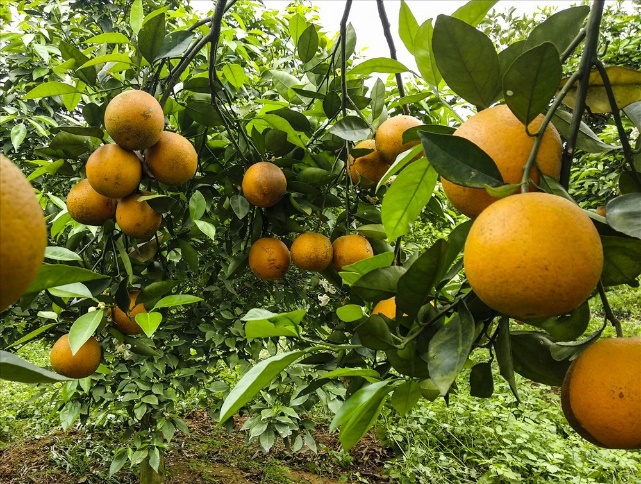 Em hãy tư vấn cho bác Huy là bác ấy nên mua cây con giống được trồng từ hạt hay cây con giống được nhân giống bằng phương pháp chiết cành. Giải thích.BÀI LÀM :.............................................................................................................................................................................. .............................................................................................................................................................................. .............................................................................................................................................................................. .............................................................................................................................................................................. 4. HƯỚNG DẪN CHẤMĐỀ 1PHẦN TRẮC NGHIỆM KHÁCH QUANPHẦN TỰ LUẬNĐỀ 2PHẦN TRẮC NGHIỆM KHÁCH QUANPHẦN TỰ LUẬNTRƯỜNG THCS KIM ĐỒNGKHUNG MA TRẬN ĐỀ KIỂM TRA GIỮA HỌC KÌ I – NĂM HỌC 2023-2024TỔ Lý – Hóa – Sinh – TD – CNMÔN: CÔNG NGHỆ 9 (Trồng cây ăn quả)TÊN CHỦ ĐỀ/BÀI HỌCMỨC ĐỘ KIẾN THỨC KĨ NĂNGMỨC ĐỘ KIẾN THỨC KĨ NĂNGMỨC ĐỘ KIẾN THỨC KĨ NĂNGMỨC ĐỘ KIẾN THỨC KĨ NĂNGMỨC ĐỘ KIẾN THỨC KĨ NĂNGMỨC ĐỘ KIẾN THỨC KĨ NĂNGMỨC ĐỘ KIẾN THỨC KĨ NĂNGMỨC ĐỘ KIẾN THỨC KĨ NĂNGTỔNG SỐ CÂU HỎITỔNG SỐ CÂU HỎITÊN CHỦ ĐỀ/BÀI HỌCNhận biếtNhận biếtThông hiểuThông hiểuVận dụngVận dụngVận dụng caoVận dụng caoTỔNG SỐ CÂU HỎITỔNG SỐ CÂU HỎITÊN CHỦ ĐỀ/BÀI HỌCTNTLTNTLTNTLTNTLTNTLBài 1.Giới thiệu nghề trồng cây ăn quả- Vai trò nghề trồng cây ăn quả.- Biết được đối tượng lao động, nội dung lao động của nghề.- Biết được triển vọng của nghề.- Vai trò nghề trồng cây ăn quả.- Biết được đối tượng lao động, nội dung lao động của nghề.- Biết được triển vọng của nghề.Số câu33Số điểm1đ1đBài 2.Một số vấn đề chung về cây ăn quả- Biết giá trị của viẹc trồng cây ăn quả.- Biết vài đặc điểm thực vật của cây ăn quả.- Biết các kĩ thuật nhân giống cây ăn quả- Biết giá trị của viẹc trồng cây ăn quả.- Biết vài đặc điểm thực vật của cây ăn quả.- Biết các kĩ thuật nhân giống cây ăn quả- Hiểu được yếu tố mùa vụ ảnh hưởng như thế nào đến nghề trông cây ăn quả.- Hiểu được yếu tố mùa vụ ảnh hưởng như thế nào đến nghề trông cây ăn quả.Số câu3131Tỉ lệ1đ2đ1đ2đBài 3.Các phương pháp nhân giống cây ăn quả- Biết được những yêu cầu của việc xây dựng vườn ươm cây ăn quả.- Biết được những yêu cầu của việc xây dựng vườn ươm cây ăn quả.- Hiểu được đặc điểm và yêu cầu kỹ thuật của các phương pháp nhân giống cây ăn quả.- Hiểu được đặc điểm và yêu cầu kỹ thuật của các phương pháp nhân giống cây ăn quả.- Trình bày được ưu - nhược điểm của các phương pháp nhân giống.- Trình bày được ưu - nhược điểm của các phương pháp nhân giống.Vận dụng các phương pháp nhân giống để nhân giống cây ăn quả.Vận dụng các phương pháp nhân giống để nhân giống cây ăn quả.Số câu331162Tỉ lệ1đ1đ2đ1đ2đ3đBài 4.Thực hành giâm cành- Biết các bước của quy trình giâm cành- Biết xử lý cành giâm- Biết các bước của quy trình giâm cành- Biết xử lý cành giâmSố câu22Tỉ lệ0,67đ0,67đBài 5.Thực hành chiết cành- Biết xử lý cành chiết- Biết xử lý cành chiếtSố câu11Tỉ lệ0,33đ0,33đTổng số câu123111153Tổng số điểm4đ1đ2đ2đ1đ5đ5đTỷ lệ40%40%30%30%20%20%10%10%50%50%Nội dungMức độYêu cầu cần đạtSố câu hỏiSố câu hỏiCâu hỏiCâu hỏiNội dungMức độYêu cầu cần đạtTNTLTNTLBài 1.Giới thiệu nghề trồng cây ăn quả.Bài 2.Một số vấn đề chung về cây ăn quả.Bài 3.Các phương pháp nhân giống cây ăn quả.Bài 4.Thực hành giâm cành.Bài 5.Thực hành chiết cành.Nhận biết- Vai trò nghề trồng cây ăn quả.- Biết được đối tượng lao động, nội dung lao động của nghề.- Biết được triển vọng của nghề.- Biết giá trị của viẹc trồng cây ăn quả.- Biết vài đặc điểm thực vật của cây ăn quả.- Biết các kĩ thuật nhân giống cây ăn quả- Biết được những yêu cầu của việc xây dựng vườn ươm cây ăn quả.- Biết các bước của quy trình giâm cành- Biết xử lý cành giâm- Biết xử lý cành chiết1C.1Bài 1.Giới thiệu nghề trồng cây ăn quả.Bài 2.Một số vấn đề chung về cây ăn quả.Bài 3.Các phương pháp nhân giống cây ăn quả.Bài 4.Thực hành giâm cành.Bài 5.Thực hành chiết cành.Nhận biết- Vai trò nghề trồng cây ăn quả.- Biết được đối tượng lao động, nội dung lao động của nghề.- Biết được triển vọng của nghề.- Biết giá trị của viẹc trồng cây ăn quả.- Biết vài đặc điểm thực vật của cây ăn quả.- Biết các kĩ thuật nhân giống cây ăn quả- Biết được những yêu cầu của việc xây dựng vườn ươm cây ăn quả.- Biết các bước của quy trình giâm cành- Biết xử lý cành giâm- Biết xử lý cành chiết1C.2Bài 1.Giới thiệu nghề trồng cây ăn quả.Bài 2.Một số vấn đề chung về cây ăn quả.Bài 3.Các phương pháp nhân giống cây ăn quả.Bài 4.Thực hành giâm cành.Bài 5.Thực hành chiết cành.Nhận biết- Vai trò nghề trồng cây ăn quả.- Biết được đối tượng lao động, nội dung lao động của nghề.- Biết được triển vọng của nghề.- Biết giá trị của viẹc trồng cây ăn quả.- Biết vài đặc điểm thực vật của cây ăn quả.- Biết các kĩ thuật nhân giống cây ăn quả- Biết được những yêu cầu của việc xây dựng vườn ươm cây ăn quả.- Biết các bước của quy trình giâm cành- Biết xử lý cành giâm- Biết xử lý cành chiết1C.3Bài 1.Giới thiệu nghề trồng cây ăn quả.Bài 2.Một số vấn đề chung về cây ăn quả.Bài 3.Các phương pháp nhân giống cây ăn quả.Bài 4.Thực hành giâm cành.Bài 5.Thực hành chiết cành.Nhận biết- Vai trò nghề trồng cây ăn quả.- Biết được đối tượng lao động, nội dung lao động của nghề.- Biết được triển vọng của nghề.- Biết giá trị của viẹc trồng cây ăn quả.- Biết vài đặc điểm thực vật của cây ăn quả.- Biết các kĩ thuật nhân giống cây ăn quả- Biết được những yêu cầu của việc xây dựng vườn ươm cây ăn quả.- Biết các bước của quy trình giâm cành- Biết xử lý cành giâm- Biết xử lý cành chiết1C.4Bài 1.Giới thiệu nghề trồng cây ăn quả.Bài 2.Một số vấn đề chung về cây ăn quả.Bài 3.Các phương pháp nhân giống cây ăn quả.Bài 4.Thực hành giâm cành.Bài 5.Thực hành chiết cành.Nhận biết- Vai trò nghề trồng cây ăn quả.- Biết được đối tượng lao động, nội dung lao động của nghề.- Biết được triển vọng của nghề.- Biết giá trị của viẹc trồng cây ăn quả.- Biết vài đặc điểm thực vật của cây ăn quả.- Biết các kĩ thuật nhân giống cây ăn quả- Biết được những yêu cầu của việc xây dựng vườn ươm cây ăn quả.- Biết các bước của quy trình giâm cành- Biết xử lý cành giâm- Biết xử lý cành chiết1C.5Bài 1.Giới thiệu nghề trồng cây ăn quả.Bài 2.Một số vấn đề chung về cây ăn quả.Bài 3.Các phương pháp nhân giống cây ăn quả.Bài 4.Thực hành giâm cành.Bài 5.Thực hành chiết cành.Nhận biết- Vai trò nghề trồng cây ăn quả.- Biết được đối tượng lao động, nội dung lao động của nghề.- Biết được triển vọng của nghề.- Biết giá trị của viẹc trồng cây ăn quả.- Biết vài đặc điểm thực vật của cây ăn quả.- Biết các kĩ thuật nhân giống cây ăn quả- Biết được những yêu cầu của việc xây dựng vườn ươm cây ăn quả.- Biết các bước của quy trình giâm cành- Biết xử lý cành giâm- Biết xử lý cành chiết1C.6Bài 1.Giới thiệu nghề trồng cây ăn quả.Bài 2.Một số vấn đề chung về cây ăn quả.Bài 3.Các phương pháp nhân giống cây ăn quả.Bài 4.Thực hành giâm cành.Bài 5.Thực hành chiết cành.Nhận biết- Vai trò nghề trồng cây ăn quả.- Biết được đối tượng lao động, nội dung lao động của nghề.- Biết được triển vọng của nghề.- Biết giá trị của viẹc trồng cây ăn quả.- Biết vài đặc điểm thực vật của cây ăn quả.- Biết các kĩ thuật nhân giống cây ăn quả- Biết được những yêu cầu của việc xây dựng vườn ươm cây ăn quả.- Biết các bước của quy trình giâm cành- Biết xử lý cành giâm- Biết xử lý cành chiết1C.7Bài 1.Giới thiệu nghề trồng cây ăn quả.Bài 2.Một số vấn đề chung về cây ăn quả.Bài 3.Các phương pháp nhân giống cây ăn quả.Bài 4.Thực hành giâm cành.Bài 5.Thực hành chiết cành.Nhận biết- Vai trò nghề trồng cây ăn quả.- Biết được đối tượng lao động, nội dung lao động của nghề.- Biết được triển vọng của nghề.- Biết giá trị của viẹc trồng cây ăn quả.- Biết vài đặc điểm thực vật của cây ăn quả.- Biết các kĩ thuật nhân giống cây ăn quả- Biết được những yêu cầu của việc xây dựng vườn ươm cây ăn quả.- Biết các bước của quy trình giâm cành- Biết xử lý cành giâm- Biết xử lý cành chiết1C.8Bài 1.Giới thiệu nghề trồng cây ăn quả.Bài 2.Một số vấn đề chung về cây ăn quả.Bài 3.Các phương pháp nhân giống cây ăn quả.Bài 4.Thực hành giâm cành.Bài 5.Thực hành chiết cành.Nhận biết- Vai trò nghề trồng cây ăn quả.- Biết được đối tượng lao động, nội dung lao động của nghề.- Biết được triển vọng của nghề.- Biết giá trị của viẹc trồng cây ăn quả.- Biết vài đặc điểm thực vật của cây ăn quả.- Biết các kĩ thuật nhân giống cây ăn quả- Biết được những yêu cầu của việc xây dựng vườn ươm cây ăn quả.- Biết các bước của quy trình giâm cành- Biết xử lý cành giâm- Biết xử lý cành chiết1C.9Bài 1.Giới thiệu nghề trồng cây ăn quả.Bài 2.Một số vấn đề chung về cây ăn quả.Bài 3.Các phương pháp nhân giống cây ăn quả.Bài 4.Thực hành giâm cành.Bài 5.Thực hành chiết cành.Nhận biết- Vai trò nghề trồng cây ăn quả.- Biết được đối tượng lao động, nội dung lao động của nghề.- Biết được triển vọng của nghề.- Biết giá trị của viẹc trồng cây ăn quả.- Biết vài đặc điểm thực vật của cây ăn quả.- Biết các kĩ thuật nhân giống cây ăn quả- Biết được những yêu cầu của việc xây dựng vườn ươm cây ăn quả.- Biết các bước của quy trình giâm cành- Biết xử lý cành giâm- Biết xử lý cành chiết1C.13Bài 1.Giới thiệu nghề trồng cây ăn quả.Bài 2.Một số vấn đề chung về cây ăn quả.Bài 3.Các phương pháp nhân giống cây ăn quả.Bài 4.Thực hành giâm cành.Bài 5.Thực hành chiết cành.Nhận biết- Vai trò nghề trồng cây ăn quả.- Biết được đối tượng lao động, nội dung lao động của nghề.- Biết được triển vọng của nghề.- Biết giá trị của viẹc trồng cây ăn quả.- Biết vài đặc điểm thực vật của cây ăn quả.- Biết các kĩ thuật nhân giống cây ăn quả- Biết được những yêu cầu của việc xây dựng vườn ươm cây ăn quả.- Biết các bước của quy trình giâm cành- Biết xử lý cành giâm- Biết xử lý cành chiết1C.14Bài 1.Giới thiệu nghề trồng cây ăn quả.Bài 2.Một số vấn đề chung về cây ăn quả.Bài 3.Các phương pháp nhân giống cây ăn quả.Bài 4.Thực hành giâm cành.Bài 5.Thực hành chiết cành.Nhận biết- Vai trò nghề trồng cây ăn quả.- Biết được đối tượng lao động, nội dung lao động của nghề.- Biết được triển vọng của nghề.- Biết giá trị của viẹc trồng cây ăn quả.- Biết vài đặc điểm thực vật của cây ăn quả.- Biết các kĩ thuật nhân giống cây ăn quả- Biết được những yêu cầu của việc xây dựng vườn ươm cây ăn quả.- Biết các bước của quy trình giâm cành- Biết xử lý cành giâm- Biết xử lý cành chiết1C.15Bài 1.Giới thiệu nghề trồng cây ăn quả.Bài 2.Một số vấn đề chung về cây ăn quả.Bài 3.Các phương pháp nhân giống cây ăn quả.Bài 4.Thực hành giâm cành.Bài 5.Thực hành chiết cành.Thông hiểu- Hiểu được yếu tố mùa vụ ảnh hưởng như thế nào đến nghề trông cây ăn quả.- Hiểu được đặc điểm và yêu cầu kỹ thuật của các phương pháp nhân giống cây ăn quả.1C.10Bài 1.Giới thiệu nghề trồng cây ăn quả.Bài 2.Một số vấn đề chung về cây ăn quả.Bài 3.Các phương pháp nhân giống cây ăn quả.Bài 4.Thực hành giâm cành.Bài 5.Thực hành chiết cành.Thông hiểu- Hiểu được yếu tố mùa vụ ảnh hưởng như thế nào đến nghề trông cây ăn quả.- Hiểu được đặc điểm và yêu cầu kỹ thuật của các phương pháp nhân giống cây ăn quả.1C.11Bài 1.Giới thiệu nghề trồng cây ăn quả.Bài 2.Một số vấn đề chung về cây ăn quả.Bài 3.Các phương pháp nhân giống cây ăn quả.Bài 4.Thực hành giâm cành.Bài 5.Thực hành chiết cành.Thông hiểu- Hiểu được yếu tố mùa vụ ảnh hưởng như thế nào đến nghề trông cây ăn quả.- Hiểu được đặc điểm và yêu cầu kỹ thuật của các phương pháp nhân giống cây ăn quả.1C.16Bài 1.Giới thiệu nghề trồng cây ăn quả.Bài 2.Một số vấn đề chung về cây ăn quả.Bài 3.Các phương pháp nhân giống cây ăn quả.Bài 4.Thực hành giâm cành.Bài 5.Thực hành chiết cành.Thông hiểu- Hiểu được yếu tố mùa vụ ảnh hưởng như thế nào đến nghề trông cây ăn quả.- Hiểu được đặc điểm và yêu cầu kỹ thuật của các phương pháp nhân giống cây ăn quả.1C.12Bài 1.Giới thiệu nghề trồng cây ăn quả.Bài 2.Một số vấn đề chung về cây ăn quả.Bài 3.Các phương pháp nhân giống cây ăn quả.Bài 4.Thực hành giâm cành.Bài 5.Thực hành chiết cành.Vận dụngTrình bày được ưu - nhược điểm của các phương pháp nhân giống.1C.17Bài 1.Giới thiệu nghề trồng cây ăn quả.Bài 2.Một số vấn đề chung về cây ăn quả.Bài 3.Các phương pháp nhân giống cây ăn quả.Bài 4.Thực hành giâm cành.Bài 5.Thực hành chiết cành.VDCVận dụng các phương pháp nhân giống để nhân giống cây ăn quả.1C.18Họ và tên HS: 	Lớp:		Trường THCS Kim ĐồngSố BD:............... Phòng thi:...........- Số tờ:..........KIỂM TRA GIỮA KỲ I (2023-2024)MÔN: Công Nghệ 9 - Đề 1Thời gian làm bài: 45 phútMPTTHọ và tên HS: 	Lớp:		Trường THCS Kim ĐồngSố BD:............... Phòng thi:...........- Số tờ:..........KIỂM TRA GIỮA KỲ I (2023-2024)MÔN: Công Nghệ 9 - Đề 1Thời gian làm bài: 45 phútHọ và tên HS: 	Lớp:		Trường THCS Kim ĐồngSố BD:............... Phòng thi:...........- Số tờ:..........KIỂM TRA GIỮA KỲ I (2023-2024)MÔN: Công Nghệ 9 - Đề 1Thời gian làm bài: 45 phútĐiểmGiám thịGiám khảo 1Giám khảo 2MPTTHọ và tên HS: 	Lớp:		Trường THCS Kim ĐồngSố BD:............... Phòng thi:...........- Số tờ:..........KIỂM TRA GIỮA KỲ I (2023-2024)MÔN: Công Nghệ 9 - Đề 2Thời gian làm bài: 45 phútMPTTHọ và tên HS: 	Lớp:		Trường THCS Kim ĐồngSố BD:............... Phòng thi:...........- Số tờ:..........KIỂM TRA GIỮA KỲ I (2023-2024)MÔN: Công Nghệ 9 - Đề 2Thời gian làm bài: 45 phútHọ và tên HS: 	Lớp:		Trường THCS Kim ĐồngSố BD:............... Phòng thi:...........- Số tờ:..........KIỂM TRA GIỮA KỲ I (2023-2024)MÔN: Công Nghệ 9 - Đề 2Thời gian làm bài: 45 phútĐiểmGiám thịGiám khảo 1Giám khảo 2MPTTCÂU123456789101112131415ĐÁP ÁNDADCACABDBDDCABCÂUTRẢ LỜIĐIỂM16(2đ)Các loại cây ăn quả được trồng vào tháng 2 - 4 (vụ xuân),  tháng 8 - 10 (vụ thu) đối với các tỉnh phía Bắc, bởi vì thời điểm này thích hợp cho việc sinh trưởng của cây trồng. Thời tiết trong khoảng thời gian này không quá lạnh hay nắng gắt, mưa cũng không quá nhiều, vừa phải và có đủ ánh sáng để cây phát triển.Tuy nhiên, khoảng thời gian này có thể khác nhau tùy theo từng loại cây trồng và địa phương.1,5đ0,5đ17(2đ)Ưu điểm:+ Kỹ thuật đơn giản, dễ làm.+ Chi phí lao động thấp, do đó giá thành cây con thấp+ Nhanh tạo ra cây con.+ Cây tạo ra đồng loạt, cùng kích cỡ, độ tuổi.+ Cây thích nghi tốt, bộ rễ khỏe.Nhược điểm:+ Dễ thoái hóa giống.+ Khó kiểm soát được các phẩm chất của cây con do có thể có hiện tượng biến dị di truyền.+ Cây ra hoa, kết quả muộn.1,25đ0,75đ18(1đ)Theo em, nếu thầy Huy muốn nhanh có quả ăn thì nên mua cây con được nhân giống bằng cách chiết cành vì cây con được nhân giống bằng chiết cành sẽ nhanh cho quả (tầm 2-4 tháng);còn nếu thầy Huy muốn có một cây bưởi tốt, năng suất, chống chịu được mưa bão và thu hoạch được lâu dài thì nên mua cây con được trồng bằng hạt vì cây trồng bằng hạt sẽ có bộ rễ khỏe, thích nghi tốt.1đCÂU123456789101112131415ĐÁP ÁNACBDBCBADACBDABCÂUTRẢ LỜIĐIỂM16(2đ)Ở các tỉnh phía Nam, các loại cây ăn quả thường được trồng vào đầu mùa mưa (khoảng tháng 4 đến 5), bởi vì thời điểm này thích hợp cho việc sinh trưởng của cây trồng. Thời tiết trong khoảng thời gian này không quá lạnh hay nắng gắt, mưa cũng không quá nhiều, vừa phải và có đủ ánh sáng để cây phát triển.Tuy nhiên, khoảng thời gian này có thể khác nhau tùy theo từng loại cây trồng và địa phương.1,5đ0,5đ17(2đ)Ưu điểm:- Tạo ra được cây con giữ được đặc tính di truyền của cây mẹ.- Cây con sớm ra hoa kết quả.- Cây thấp, tán gọn, phân cành cân đối, thuận lợi cho chăm sóc và thu hoạch.- Nhanh cho cây giống chỉ từ 2 - 4 tháng.- Đơn giản dễ làmNhược điểm:- Hệ số nhân giống thấp.- Khó thực hiện được với một số loại cây ăn quả khó ra rễ.- Cây con không có rễ cọc do vậy khả năng chịu hạn, chống đổ kém.- Cây con có tuổi thọ ngắn (với cây ăn quả có múi).- Ảnh hưởng đến sức khỏe của cây mẹ.1đ1đ18(1đ)Theo em, nếu bác Huy muốn nhanh có quả để bán thì nên mua cây con được nhân giống bằng cách chiết cành vì cây con được nhân giống bằng chiết cành sẽ nhanh cho quả (tầm 2-4 tháng);còn nếu bác Huy muốn có một vườn cam tốt, năng suất, chống chịu được mưa bão và thu hoạch được lâu dài thì nên mua cây con được trồng bằng hạt vì cây trồng bằng hạt sẽ có bộ rễ khỏe, thích nghi tốt.1đ